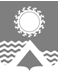 АДМИНИСТРАЦИЯ СВЕТЛОГОРСКОГО СЕЛЬСОВЕТА  ТУРУХАНСКОГО РАЙОНА КРАСНОЯРСКОГО КРАЯПОСТАНОВЛЕНИЕп. Светлогорск07.06.2019                                                                                                                                           № 48-П В соответствии с Жилищным кодексом Российской Федерации, Федеральным законом от 06.10.2003 №131-ФЗ «Об общих принципах организации местного самоуправления в Российской Федерации», Федеральным законом от 26.12.2008 №294-ФЗ «О защите прав юридических лиц                   и индивидуальных предпринимателей при осуществлении государственного контроля (надзора)                  и муниципального контроля», Законом Красноярского края от 07.02.2013 №4-1047                                 «О муниципальном жилищном контроле и взаимодействии органа государственного жилищного надзора Красноярского края с органами муниципального жилищного контроля», руководствуясь статьями 19, 22 Устава Светлогорского сельсовета Туруханского района Красноярского края,  ПОСТАНОВЛЯЮ:      	1. Утвердить Перечень нормативных правовых актов, содержащих обязательные требования, соблюдение которых оценивается при осуществлении муниципального жилищного контроля.	2. Документоведу администрации Светлогорского сельсовета Циттель А.С. обеспечить доступность Перечня актов посредством его размещения на официальном сайте Администрации Светлогорского сельсовета Туруханского района Красноярского края в информационно-телекоммуникационной сети «Интернет».3. Юрисконсульту администрации Светлогорского сельсовета обеспечить актуальность Перечня актов посредством своевременного внесения в него изменений и дополнений в связи с вновь выявленными обязательными требованиями или изменения нормативного правового регулирования.4. Муниципальным инспекторам по осуществлению муниципального жилищного контроля на территории муниципального образования Светлогорский сельсовет обеспечить фактическое применение Перечня актов при осуществлении муниципального жилищного контроля.5. Опубликовать настоящее постановление в газете «Светлогорский вестник» и разместить на официальном сайте администрации Светлогорского сельсовета.6. Настоящее постановление вступает в силу со дня, следующего за днем его официального опубликования в газете «Светлогорский вестник».7. Контроль над исполнением настоящего постановления оставляю за собой.Глава Светлогорского сельсовета                                                                                    А.К. КришталюкПеречень нормативных правовых актов, содержащих обязательные требования, соблюдение которых оценивается при осуществлении муниципального жилищного контроляI. Федеральные законыII. Указы Президента Российской Федерации, постановления и распоряжения Правительства Российской ФедерацииIII. Нормативные правовые акты федеральных органов исполнительной власти и нормативные документы федеральных органов исполнительной властиМуниципальные правовые актыОб утверждении перечня нормативных правовых актов, содержащих обязательные требования, соблюдение которых оценивается при осуществлении муниципального жилищного контроляПриложение №1 к постановлению администрации Светлогорского сельсовета Туруханского района Красноярского края от 07.06.2019 №48-П№п/пНаименование и реквизиты актаКраткое описание круга лиц и (или) перечня объектов, в отношении которых устанавливаются обязательные требованияУказание на структурные единицы акта, соблюдение которых оценивается при проведении мероприятий по контролю12341.Жилищный кодекс Российской Федерации               от 29.12.2004 №188-ФЗЮридические лица, индивидуальные предприниматели, осуществляющие управление (обслуживание) многоквартирными домами, ресурсоснабжающие организации, осуществляющие предоставление коммунальных услуг собственникам и нанимателям помещений многоквартирных домов, собственники помещений многоквартирных домов, гражданестатьи 20, 22-31, 36-49, 60-69, 135-165, 166-167, 189-1912.Федеральный закон от 26.12.2008 №294-ФЗ «О защите прав юридических лиц и индивидуальных предпринимателей при осуществлении государственного контроля (надзора) и муниципального контроля»Юридические лица, индивидуальные предприниматели, осуществляющие управление (обслуживание) многоквартирными домамистатьи 8.1, 9-13, 13.3, 14-16, 17-253.Федеральный закон от 30.12.2009. №384-ФЗ «Технический регламент о безопасности зданий и сооружений»Юридические лица, индивидуальные предприниматели, осуществляющие управление (обслуживание) многоквартирными домамив полном объеме№п/пНаименование документа (обозначение)Сведения об утвержденииКраткое описание круга лиц и (или) перечня объектов, в отношении которых устанавливаются обязательные требованияУказание на структурные единицы акта, соблюдение которых оценивается при проведении мероприятий по контролю123451.Правила содержания общего имущества в многоквартирном домеПостановление Правительства Российской Федерации                      от 13.08.2006 №491Юридические лица, индивидуальные предприниматели, осуществляющие управление (обслуживание) многоквартирными домами, собственники помещений многоквартирных домов, гражданев полном объеме2.Правила изменения размера платы за содержание и ремонт жилого помещения в случае оказания услуг и выполнения работ по управлению, содержанию и ремонту общего имущества в многоквартирном доме ненадлежащего качества и (или) с перерывами, превышающими установленную продолжительностьПостановление Правительства Российской Федерации                    от 13.08.2006 №491Юридические лица, индивидуальные предприниматели, осуществляющие управление (обслуживание) многоквартирными домами, собственники помещений многоквартирных домов, гражданев полном объеме3.Правила предоставления коммунальных услуг собственникам и пользователям помещений в многоквартирных домах и жилых домовПостановление Правительства Российской Федерации                      от 06.05.2011 №354Юридические лица, индивидуальные предприниматели, осуществляющие управление (обслуживание) многоквартирными домами, ресурсоснабжающие организации, собственники помещений многоквартирных домов, гражданев полном объеме4.Правила противопожарного режима в Российской ФедерацииПостановление Правительства РФ от 25.04.2012 №390Юридические лица, индивидуальные предприниматели, осуществляющие управление (обслуживание) многоквартирными домами, собственники помещений многоквартирных домов, гражданеРаздел IV5.Правила осуществления деятельности по управлению многоквартирными домамиПостановление Правительства Российской Федерации                    от 15.05.2013 №416Юридические лица, индивидуальные предприниматели, осуществляющие управление (обслуживание) многоквартирными домами, собственники помещений многоквартирных домов, гражданев полном объеме6.Минимальный перечень услуг и работ, необходимых для обеспечения надлежащего содержания общего имущества в многоквартирном доме, и порядке их оказания и выполненияПостановление Правительства Российской Федерации от 03.04.2013 №290Юридические лица, индивидуальные предприниматели, осуществляющие управление (обслуживание) многоквартирными домамив полном объеме7.Правила оказания услуг и выполнения работ, необходимых для обеспечения надлежащего содержания общего имущества в многоквартирном домеПостановление Правительства Российской Федерации от 03.04.2013 №290Юридические лица, индивидуальные предприниматели, осуществляющие управление (обслуживание) многоквартирными домамив полном объеме8.Правила пользования жилыми помещениямиПостановление Правительства Российской Федерации от 21.01.2006 №25Гражданев полном объеме№п/пНаименование документа (обозначение)Сведения об утвержденииКраткое описание круга лиц и (или) перечня объектов, в отношении которых устанавливаются обязательные требованияУказание на структурные единицы акта, соблюдение которых оценивается при проведении мероприятий по контролю123451.Форма акта приемки оказанных услуг и (или) выполненных работ по содержанию и текущему ремонту общего имущества в многоквартирном домеПриказ Министерства строительства и жилищно-коммунального хозяйства Российской Федерации от 26.10.2015 №761/прЮридические лица, индивидуальные предприниматели, осуществляющие управление (обслуживание) многоквартирными домамив полном объеме2.Правила оценки готовности к отопительному периодуПриказ Министерства энергетики Российской Федерации от 12.03.2013 №103Юридические лица, индивидуальные предприниматели, осуществляющие управление (обслуживание) многоквартирными домамипункт 163.ГОСТ 30494-2011. Межгосударственный стандарт. Здания жилые и общественные. Параметры микроклимата в помещенияхПриказ Росстандарта от 12.07.2012 №191-стЮридические лица, индивидуальные предприниматели, осуществляющие управление (обслуживание) многоквартирными домамив полном объеме4.СП 50.13330.2012. Свод правил. Тепловая защита зданий. Актуализированная редакция СНиП 23-02-2003Приказом Минрегиона России от 30.06.2012 №265Юридические лица, индивидуальные предприниматели, осуществляющие управление (обслуживание) многоквартирными домамив полном объеме№ п/пНаименование документа (обозначение)Сведения об утвержденииКраткое описание круга лиц и (или) перечня объектов, в отношении которых устанавливаются обязательные требованияУказание на структурные единицы акта, соблюдение которых оценивается при проведении работ по контролю1Об утверждении административного регламента исполнения муниципальной функции по проведению проверок юридических лиц и индивидуальных предпринимателей при осуществлении муниципального жилищного контроля на территории муниципального образования Светлогорский сельсовет Туруханского района Красноярского краяПостановление администрации Светлогорского сельсовета Туруханского района Красноярского края от 15.09.2015 №43-ПЮридические лица, индивидуальные предприниматели, осуществляющие управление (обслуживание) многоквартирными домамив полном объеме2Об утверждении административного регламента исполнения муниципальной функции по проведению проверок физических лиц при осуществлении муниципального жилищного контроля на территории муниципального образования Светлогорский сельсовет Туруханского района Красноярского краяПостановление администрации Светлогорского сельсовета Туруханского района Красноярского края от 15.09.2015 №44-ПГражданев полном объеме